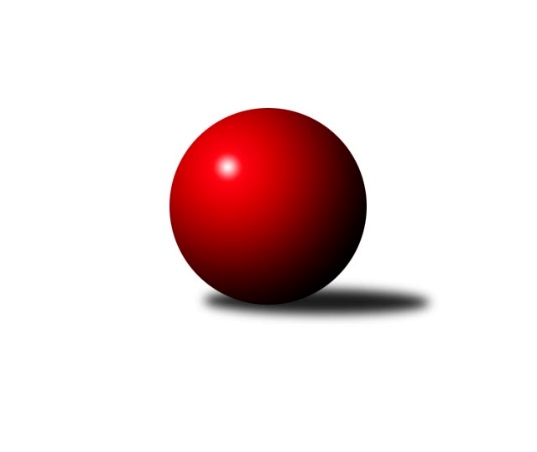 Č.14Ročník 2016/2017	5.2.2017Nejlepšího výkonu v tomto kole: 3388 dosáhlo družstvo: TJ Elektrárny Kadaň3.KLM A 2016/2017Výsledky 14. kolaSouhrnný přehled výsledků:TJ Blatná	- Vltavan Loučovice	1:7	3065:3174	9.0:15.0	4.2.TJ Kovohutě Příbram 	- TJ Slavoj Plzeň	8:0	3183:2948	17.0:7.0	4.2.SK Škoda VS Plzeň 	- TJ Sokol Benešov 	4:4	3226:3153	10.0:14.0	4.2.TJ Elektrárny Kadaň	- TJ VTŽ Chomutov	7:1	3388:3189	16.5:7.5	4.2.Kuželky Aš	- CB Dobřany B	3:5	3166:3220	10.0:14.0	4.2.KK Karlovy Vary	- TJ Lokomotiva České Budějovice 	2:6	3117:3150	9.0:15.0	4.2.TJ Sokol Benešov 	- CB Dobřany B	7:1	3258:3138	15.0:9.0	5.2.Tabulka družstev:	1.	Vltavan Loučovice	14	12	0	2	79.0 : 33.0 	194.0 : 142.0 	 3170	24	2.	TJ Lokomotiva České Budějovice	15	10	1	4	78.0 : 42.0 	214.5 : 145.5 	 3242	21	3.	CB Dobřany B	15	10	1	4	66.0 : 54.0 	187.0 : 173.0 	 3156	21	4.	TJ Elektrárny Kadaň	14	10	0	4	72.0 : 40.0 	186.5 : 149.5 	 3216	20	5.	TJ Sokol Benešov	15	7	1	7	58.0 : 62.0 	178.0 : 182.0 	 3172	15	6.	TJ VTŽ Chomutov	14	6	1	7	56.0 : 56.0 	164.5 : 171.5 	 3111	13	7.	SK Škoda VS Plzeň	14	5	3	6	47.0 : 65.0 	146.5 : 189.5 	 3145	13	8.	TJ Blatná	14	4	3	7	47.0 : 65.0 	167.5 : 168.5 	 3138	11	9.	TJ Kovohutě Příbram	14	4	2	8	51.0 : 61.0 	170.0 : 166.0 	 3137	10	10.	Kuželky Aš	15	4	2	9	53.0 : 67.0 	167.0 : 193.0 	 3140	10	11.	TJ Slavoj Plzeň	14	4	0	10	40.0 : 72.0 	143.0 : 193.0 	 3059	8	12.	KK Karlovy Vary	14	3	0	11	41.0 : 71.0 	145.5 : 190.5 	 3121	6Podrobné výsledky kola:	 TJ Blatná	3065	1:7	3174	Vltavan Loučovice	Evžen Cígl	136 	 138 	 125 	133	532 	 2:2 	 537 	 155	132 	 114	136	Robert Weis	Dan Lexa	124 	 127 	 117 	119	487 	 0:4 	 569 	 137	140 	 152	140	Radek Šlouf	Vít Kobliha	134 	 126 	 128 	113	501 	 1:3 	 550 	 145	148 	 117	140	Josef Gondek	Jiří Vokurka	114 	 136 	 121 	130	501 	 1:3 	 526 	 117	145 	 120	144	Jan Smolena	Jiří Vaňata	127 	 136 	 140 	116	519 	 1:3 	 516 	 133	139 	 126	118	Libor Dušek	Jan Kobliha	117 	 131 	 144 	133	525 	 4:0 	 476 	 113	124 	 107	132	Jaroslav Suchánekrozhodčí: Nejlepší výkon utkání: 569 - Radek Šlouf	 TJ Kovohutě Příbram 	3183	8:0	2948	TJ Slavoj Plzeň	Luboš Řezáč	146 	 126 	 129 	140	541 	 2:2 	 518 	 136	130 	 132	120	Jiří Opatrný	Jaroslav Roj	135 	 132 	 113 	125	505 	 4:0 	 427 	 99	120 	 107	101	František Bürger	David Hošek	127 	 137 	 131 	125	520 	 2:2 	 509 	 133	126 	 121	129	Josef Hořejší	Josef Hůda	138 	 141 	 147 	123	549 	 3:1 	 496 	 118	113 	 139	126	Václav Hranáč	Oldřich Hendl 	126 	 139 	 133 	136	534 	 4:0 	 472 	 119	127 	 120	106	Petr Harmáček	Tomáš Číž	138 	 156 	 115 	125	534 	 2:2 	 526 	 141	133 	 111	141	Josef Kreutzerrozhodčí: Nejlepší výkon utkání: 549 - Josef Hůda	 SK Škoda VS Plzeň 	3226	4:4	3153	TJ Sokol Benešov 	Milan Vicher	141 	 139 	 152 	119	551 	 1:3 	 586 	 150	123 	 162	151	Ivan Januš	Martin Vít	137 	 149 	 151 	140	577 	 4:0 	 406 	 106	106 	 104	90	Karel Hašek	Milan Findejs	143 	 124 	 132 	115	514 	 2:2 	 508 	 127	132 	 119	130	Filip Januš	Lukáš Jaroš	141 	 142 	 107 	121	511 	 1:3 	 542 	 140	150 	 120	132	Tomáš Svoboda	Petr Sachunský	127 	 123 	 129 	131	510 	 0:4 	 547 	 147	127 	 137	136	Lukáš Kočí	Petr Svoboda	129 	 140 	 137 	157	563 	 2:2 	 564 	 140	155 	 121	148	Miroslav Šostýrozhodčí: Nejlepší výkon utkání: 586 - Ivan Januš	 TJ Elektrárny Kadaň	3388	7:1	3189	TJ VTŽ Chomutov	Daniel Lukáš	155 	 129 	 139 	134	557 	 1:3 	 539 	 116	139 	 140	144	Stanislav ml. Šmíd ml.	Jan Hák	132 	 134 	 141 	146	553 	 4:0 	 506 	 118	123 	 129	136	Přemysl Vytiska	Michal Hrdina	146 	 145 	 144 	152	587 	 2.5:1.5 	 559 	 144	153 	 144	118	Stanislav Rada	Vladimír Šána	146 	 128 	 154 	166	594 	 4:0 	 506 	 127	121 	 133	125	Ondřej Šmíd	Marcel Lukáš	121 	 151 	 143 	128	543 	 2:2 	 537 	 123	146 	 136	132	Zbyněk Vytiska	Jaroslav Lefner	140 	 130 	 146 	138	554 	 3:1 	 542 	 140	130 	 144	128	Robert st. Suchomel st.rozhodčí: Nejlepší výkon utkání: 594 - Vladimír Šána	 Kuželky Aš	3166	3:5	3220	CB Dobřany B	Václav Mašek	125 	 148 	 115 	110	498 	 2.5:1.5 	 474 	 125	125 	 122	102	Josef st. Fišer	Václav Střeska	116 	 116 	 112 	120	464 	 0:4 	 568 	 142	132 	 156	138	Josef ml. Fišer ml.	Václav Pilař	124 	 120 	 137 	128	509 	 2:2 	 541 	 121	132 	 169	119	Dominik Novotný	Tomáš Viczmandi	183 	 122 	 126 	125	556 	 1:3 	 541 	 129	151 	 129	132	Martin Provazník	Jaroslav Bulant	137 	 139 	 138 	129	543 	 2.5:1.5 	 538 	 137	112 	 165	124	Michal Šneberger	Martin Hurta	154 	 116 	 162 	164	596 	 2:2 	 558 	 156	120 	 136	146	Jan Koubskýrozhodčí: Nejlepší výkon utkání: 596 - Martin Hurta	 KK Karlovy Vary	3117	2:6	3150	TJ Lokomotiva České Budějovice 	Jiří Hojsák	120 	 130 	 129 	122	501 	 1:3 	 521 	 124	120 	 132	145	Martin Voltr	Martin Trakal	128 	 130 	 135 	129	522 	 1.5:2.5 	 529 	 139	130 	 120	140	Tomáš Reban	Lubomír Martinek	130 	 139 	 144 	129	542 	 3:1 	 514 	 125	125 	 134	130	Zdeněk Kamiš	Petr Čolák	129 	 128 	 119 	147	523 	 1:3 	 545 	 134	143 	 134	134	Václav Klojda ml.	Jan Vank	135 	 131 	 135 	130	531 	 2:2 	 522 	 114	117 	 153	138	Pavel Černý	Josef Ženíšek	128 	 123 	 120 	127	498 	 0.5:3.5 	 519 	 136	130 	 126	127	Jiří Rebanrozhodčí: Nejlepší výkon utkání: 545 - Václav Klojda ml.	 TJ Sokol Benešov 	3258	7:1	3138	CB Dobřany B	Jaroslav Franěk	125 	 136 	 146 	147	554 	 2:2 	 548 	 126	132 	 141	149	Josef ml. Fišer ml.	Ivan Januš	164 	 140 	 128 	128	560 	 3:1 	 503 	 122	125 	 129	127	Jiří Hess	Tomáš Svoboda	127 	 133 	 125 	137	522 	 2:2 	 536 	 147	127 	 125	137	Dominik Novotný	Petr Červ	139 	 120 	 157 	147	563 	 3:1 	 510 	 123	130 	 130	127	Josef st. Fišer	Lukáš Kočí	135 	 125 	 151 	123	534 	 3:1 	 523 	 128	143 	 133	119	Jan Koubský	Miroslav Šostý	123 	 125 	 142 	135	525 	 2:2 	 518 	 116	133 	 125	144	Michal Šnebergerrozhodčí: Nejlepší výkon utkání: 563 - Petr ČervPořadí jednotlivců:	jméno hráče	družstvo	celkem	plné	dorážka	chyby	poměr kuž.	Maximum	1.	Miroslav Pešadík 	Vltavan Loučovice	563.35	368.3	195.0	1.6	7/8	(590)	2.	Jaroslav Roj 	TJ Kovohutě Příbram 	561.31	372.4	188.9	1.5	6/8	(595)	3.	Ivan Januš 	TJ Sokol Benešov 	550.14	365.1	185.0	3.3	8/8	(600)	4.	Vladimír Šána 	TJ Elektrárny Kadaň	548.84	363.0	185.8	2.4	8/8	(609)	5.	Tomáš Reban 	TJ Lokomotiva České Budějovice 	548.64	362.7	185.9	3.8	8/8	(629)	6.	Stanislav ml. Šmíd  ml.	TJ VTŽ Chomutov	546.77	359.5	187.3	3.8	8/8	(593)	7.	Oldřich Hendl  	TJ Kovohutě Příbram 	544.12	360.2	183.9	3.3	7/8	(568)	8.	Josef ml. Fišer  ml.	CB Dobřany B	543.46	359.1	184.3	2.8	9/9	(650)	9.	Pavel Černý 	TJ Lokomotiva České Budějovice 	543.20	371.2	172.0	5.1	8/8	(586)	10.	Josef Gondek 	Vltavan Loučovice	543.09	356.5	186.6	4.1	8/8	(568)	11.	Martin Voltr 	TJ Lokomotiva České Budějovice 	543.05	362.8	180.3	3.9	8/8	(585)	12.	Daniel Lukáš 	TJ Elektrárny Kadaň	542.22	364.2	178.0	4.6	7/8	(573)	13.	Zdeněk Kamiš 	TJ Lokomotiva České Budějovice 	539.63	366.8	172.8	5.1	8/8	(578)	14.	Martin Hurta 	Kuželky Aš	538.31	369.9	168.4	5.5	7/9	(596)	15.	Petr Svoboda 	SK Škoda VS Plzeň 	537.60	359.1	178.5	3.6	7/8	(587)	16.	Jan Koubský 	CB Dobřany B	537.59	372.9	164.7	6.3	9/9	(597)	17.	Jaroslav Bulant 	Kuželky Aš	537.35	368.1	169.2	4.6	8/9	(589)	18.	Jiří Vokurka 	TJ Blatná	536.68	360.2	176.5	5.9	8/8	(585)	19.	Jiří Reban 	TJ Lokomotiva České Budějovice 	536.55	368.5	168.0	6.4	8/8	(585)	20.	Ota Maršát  st.	Kuželky Aš	536.07	361.9	174.1	4.8	6/9	(576)	21.	Jaroslav Lefner 	TJ Elektrárny Kadaň	536.05	361.9	174.2	5.8	8/8	(597)	22.	Martin Provazník 	CB Dobřany B	535.35	366.5	168.8	5.3	8/9	(645)	23.	Michal Hrdina 	TJ Elektrárny Kadaň	535.04	358.4	176.7	4.4	7/8	(587)	24.	Jaroslav Solín 	Kuželky Aš	534.00	363.0	171.0	5.7	8/9	(574)	25.	Jan Hák 	TJ Elektrárny Kadaň	533.93	362.7	171.2	4.8	8/8	(600)	26.	David Hošek 	TJ Kovohutě Příbram 	533.38	359.9	173.5	4.7	8/8	(581)	27.	Marcel Lukáš 	TJ Elektrárny Kadaň	533.20	354.6	178.6	5.5	8/8	(584)	28.	Luboš Řezáč 	TJ Kovohutě Příbram 	532.98	361.5	171.5	4.2	7/8	(574)	29.	Lubomír Martinek 	KK Karlovy Vary	532.84	360.4	172.4	4.1	8/8	(603)	30.	Karel Valeš 	TJ VTŽ Chomutov	530.98	355.7	175.3	6.3	7/8	(583)	31.	Milan Vicher 	SK Škoda VS Plzeň 	530.14	362.0	168.2	5.1	6/8	(591)	32.	Miroslav Šostý 	TJ Sokol Benešov 	529.90	357.7	172.2	5.5	6/8	(564)	33.	Jaroslav Tejml 	KK Karlovy Vary	529.21	357.1	172.1	4.8	6/8	(564)	34.	Tomáš Svoboda 	TJ Sokol Benešov 	529.04	359.0	170.1	6.5	8/8	(559)	35.	Jiří Vaňata 	TJ Blatná	527.64	357.4	170.3	4.7	7/8	(565)	36.	Stanislav Kníže 	TJ Blatná	526.49	357.3	169.1	6.4	7/8	(578)	37.	Josef Ženíšek 	KK Karlovy Vary	524.98	360.4	164.6	6.8	8/8	(565)	38.	Petr Sachunský 	SK Škoda VS Plzeň 	524.81	350.7	174.1	5.4	8/8	(570)	39.	Michal Šneberger 	CB Dobřany B	524.20	355.1	169.1	5.4	9/9	(621)	40.	Lukáš Kočí 	TJ Sokol Benešov 	523.77	350.7	173.0	4.5	6/8	(583)	41.	Josef Hořejší 	TJ Slavoj Plzeň	522.93	350.4	172.6	5.6	8/8	(568)	42.	Libor Dušek 	Vltavan Loučovice	522.91	353.4	169.5	5.7	8/8	(561)	43.	Dan Lexa 	TJ Blatná	522.48	353.2	169.3	7.5	8/8	(592)	44.	Lukáš Jaroš 	SK Škoda VS Plzeň 	521.65	348.7	173.0	6.7	7/8	(588)	45.	Tomáš Viczmandi 	Kuželky Aš	519.05	354.8	164.3	8.5	9/9	(590)	46.	Petr Harmáček 	TJ Slavoj Plzeň	518.86	352.0	166.9	6.4	8/8	(581)	47.	Václav Pilař 	Kuželky Aš	518.72	352.7	166.1	6.9	8/9	(578)	48.	Jan Smolena 	Vltavan Loučovice	518.08	363.4	154.7	8.6	8/8	(553)	49.	Robert st. Suchomel  st.	TJ VTŽ Chomutov	517.56	355.7	161.9	6.2	8/8	(563)	50.	Stanislav Rada 	TJ VTŽ Chomutov	517.04	348.7	168.3	5.9	8/8	(559)	51.	Petr Čolák 	KK Karlovy Vary	516.91	352.5	164.4	6.0	7/8	(566)	52.	Milan Findejs 	SK Škoda VS Plzeň 	516.52	355.4	161.1	5.6	7/8	(564)	53.	Robert Weis 	Vltavan Loučovice	515.90	347.0	168.9	7.0	8/8	(537)	54.	Jiří Opatrný 	TJ Slavoj Plzeň	514.68	341.7	173.0	6.2	8/8	(604)	55.	Tomáš Číž 	TJ Kovohutě Příbram 	513.98	350.4	163.6	5.1	7/8	(554)	56.	Josef Kreutzer 	TJ Slavoj Plzeň	513.96	354.5	159.5	9.0	8/8	(575)	57.	Pavel Boháč 	KK Karlovy Vary	510.91	350.0	160.9	6.4	8/8	(536)	58.	Milan Vrabec 	SK Škoda VS Plzeň 	509.64	354.0	155.6	8.1	6/8	(588)	59.	Josef st. Fišer 	CB Dobřany B	507.02	349.6	157.4	7.5	8/9	(595)	60.	Jan Kobliha 	TJ Blatná	505.03	349.2	155.8	8.4	6/8	(534)	61.	Zbyněk Vytiska 	TJ VTŽ Chomutov	503.58	348.5	155.1	5.7	8/8	(547)	62.	Dušan Dvořák 	TJ Sokol Benešov 	502.90	350.3	152.6	9.4	7/8	(541)	63.	Ondřej Šmíd 	TJ VTŽ Chomutov	500.71	340.6	160.1	6.7	8/8	(547)	64.	Václav Hranáč 	TJ Slavoj Plzeň	496.88	340.2	156.6	8.5	8/8	(549)	65.	Václav Mašek 	Kuželky Aš	495.71	343.0	152.7	6.9	7/9	(541)		Radek Kneř 	CB Dobřany B	593.00	373.0	220.0	3.0	1/9	(593)		Tomáš Čožík 	TJ Sokol Benešov 	574.30	368.0	206.4	2.1	5/8	(641)		Jan Vank 	KK Karlovy Vary	555.13	361.5	193.6	3.1	2/8	(576)		Vladimír Matějka 	TJ Sokol Benešov 	554.63	359.5	195.1	0.9	2/8	(579)		Petr Červ 	TJ Sokol Benešov 	551.62	373.9	177.7	3.6	3/8	(568)		Martin Vít 	SK Škoda VS Plzeň 	542.88	367.2	175.7	5.9	5/8	(577)		Radek Šlouf 	Vltavan Loučovice	536.38	363.1	173.2	2.5	3/8	(569)		Evžen Cígl 	TJ Blatná	532.63	350.9	181.8	1.9	4/8	(559)		Jaroslav Franěk 	TJ Sokol Benešov 	532.17	347.3	184.8	4.7	2/8	(558)		Milan Bek 	CB Dobřany B	531.38	363.8	167.6	4.6	4/9	(582)		Ondřej Musil 	CB Dobřany B	529.00	357.7	171.3	6.7	3/9	(564)		Jan Sýkora 	TJ Lokomotiva České Budějovice 	525.23	352.4	172.8	5.0	5/8	(558)		Karel Sviták 	CB Dobřany B	524.25	363.0	161.3	11.5	1/9	(550)		Václav Klojda  ml.	TJ Lokomotiva České Budějovice 	523.33	363.3	160.0	3.7	3/8	(545)		Josef Hůda 	TJ Kovohutě Příbram 	522.75	346.3	176.4	4.8	4/8	(549)		Jiří Hojsák 	KK Karlovy Vary	522.75	359.3	163.5	7.7	4/8	(575)		Lukáš Pavel 	TJ Blatná	521.50	360.5	161.0	6.5	2/8	(531)		Lukáš Klojda 	TJ Lokomotiva České Budějovice 	520.67	365.0	155.7	7.0	1/8	(535)		Jakub Harmáček 	TJ Slavoj Plzeň	519.44	353.3	166.1	8.0	3/8	(544)		Petr Kříž 	TJ Kovohutě Příbram 	517.00	352.0	165.0	6.0	1/8	(517)		Vít Kobliha 	TJ Blatná	516.38	352.4	164.0	8.9	4/8	(555)		Jaroslav Suchánek 	Vltavan Loučovice	514.00	345.0	169.0	4.0	4/8	(552)		Martin Trakal 	KK Karlovy Vary	511.48	353.8	157.7	7.3	5/8	(538)		Ladislav Filek 	SK Škoda VS Plzeň 	509.00	337.0	172.0	5.0	1/8	(509)		Filip Januš 	TJ Sokol Benešov 	508.00	359.0	149.0	8.0	1/8	(508)		Dominik Novotný 	CB Dobřany B	505.27	343.3	161.9	8.0	5/9	(541)		Jiří Hess 	CB Dobřany B	503.00	337.0	166.0	3.0	1/9	(503)		Miloš Rozhoň 	TJ Blatná	501.00	348.0	153.0	5.0	1/8	(501)		Michal Müller 	TJ Slavoj Plzeň	500.40	337.6	162.8	7.6	5/8	(541)		Přemysl Vytiska 	TJ VTŽ Chomutov	500.00	349.5	150.5	9.5	2/8	(506)		Zdeněk Lukáš 	TJ Kovohutě Příbram 	496.00	359.0	137.0	10.0	1/8	(496)		Jiří Vavřička 	TJ Slavoj Plzeň	489.00	335.0	154.0	6.0	1/8	(489)		Vítězslav Vodehnal 	KK Karlovy Vary	489.00	337.0	152.0	5.0	1/8	(489)		Jan Pešek 	TJ Slavoj Plzeň	489.00	340.0	149.0	7.0	1/8	(489)		Filip Prokeš 	TJ VTŽ Chomutov	484.00	332.0	152.0	11.0	1/8	(484)		Václav Šefl 	TJ Kovohutě Příbram 	482.00	341.0	141.0	11.5	4/8	(520)		Jan Ambra 	TJ Elektrárny Kadaň	473.00	316.0	157.0	7.0	1/8	(473)		Václav Střeska 	Kuželky Aš	468.50	327.5	141.0	6.5	2/9	(473)		Martin Jirkal 	Vltavan Loučovice	464.33	332.3	132.0	15.0	3/8	(499)		Libor Kupka 	KK Karlovy Vary	459.67	335.3	124.3	14.3	3/8	(466)		Marek Červ 	TJ Sokol Benešov 	453.00	351.0	102.0	18.0	1/8	(453)		František Bürger 	TJ Slavoj Plzeň	427.00	298.0	129.0	11.0	1/8	(427)		Karel Hašek 	TJ Sokol Benešov 	406.00	306.0	100.0	22.0	1/8	(406)Sportovně technické informace:Starty náhradníků:registrační číslo	jméno a příjmení 	datum startu 	družstvo	číslo startu18945	Martin Trakal	04.02.2017	KK Karlovy Vary	2x15505	Jan Vank	04.02.2017	KK Karlovy Vary	3x20173	Martin Provazník	04.02.2017	CB Dobřany B	3x3575	Josef Fišer	05.02.2017	CB Dobřany B	3x16241	Jan Koubský	05.02.2017	CB Dobřany B	4x22225	Dominik Novotný	05.02.2017	CB Dobřany B	3x9690	Josef Fišer ml.	05.02.2017	CB Dobřany B	4x3681	Jiří Hojsák	04.02.2017	KK Karlovy Vary	3x19625	Jan Kobliha	04.02.2017	TJ Blatná	3x24504	Jiří Hess	05.02.2017	CB Dobřany B	1x22198	Michal Šneberger	05.02.2017	CB Dobřany B	4x3702	Lubomír Martinek	04.02.2017	KK Karlovy Vary	3x13883	Petr Čolák	04.02.2017	KK Karlovy Vary	3x4729	Josef Ženíšek	04.02.2017	KK Karlovy Vary	3x
Hráči dopsaní na soupisku:registrační číslo	jméno a příjmení 	datum startu 	družstvo	Program dalšího kola:15. kolo11.2.2017	so	10:00	TJ Elektrárny Kadaň - TJ Blatná	11.2.2017	so	10:00	TJ VTŽ Chomutov - SK Škoda VS Plzeň 	11.2.2017	so	10:00	TJ Sokol Benešov  - TJ Kovohutě Příbram 	11.2.2017	so	10:00	TJ Slavoj Plzeň - KK Karlovy Vary	11.2.2017	so	11:00	CB Dobřany B - Vltavan Loučovice	Nejlepší šestka kola - absolutněNejlepší šestka kola - absolutněNejlepší šestka kola - absolutněNejlepší šestka kola - absolutněNejlepší šestka kola - dle průměru kuželenNejlepší šestka kola - dle průměru kuželenNejlepší šestka kola - dle průměru kuželenNejlepší šestka kola - dle průměru kuželenNejlepší šestka kola - dle průměru kuželenPočetJménoNázev týmuVýkonPočetJménoNázev týmuPrůměr (%)Výkon1xMartin HurtaAš5961xMartin HurtaAš112.825964xVladimír ŠánaKadaň5942xRadek ŠloufLoučovice111.185691xMichal HrdinaKadaň5874xVladimír ŠánaKadaň110.345944xIvan JanušBenešov5862xMichal HrdinaKadaň109.045874xMartin VítŠkoda Plzeň5772xIvan JanušBenešov108.785861xRadek ŠloufLoučovice5694xJosef ml. Fišer ml.Dobřany  B107.52568